ABP Certification: Reference for Certified Business Psychologist applicationApplicant’s name Referee’s name Contact detailsPlease give brief details of your role(s) 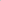 Please indicate briefly in what capacity you know the applicant and how familiar you are with their Business Psychology related practice. The applicant’s submission needs to demonstrate a thorough understanding of Business Psychology approaches that are used to support individuals and organisations within the consulting cycle.  Please comment on how the candidate meets these criteria.      Signed by refereeDateI confirm that the information given above is accurate and representative